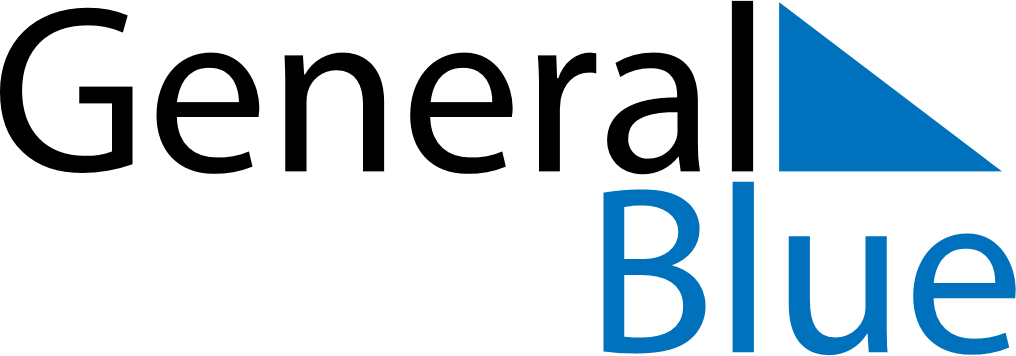 May 2022May 2022May 2022May 2022SerbiaSerbiaSerbiaSundayMondayTuesdayWednesdayThursdayFridayFridaySaturday12345667End of Ramadan (Eid al-Fitr)
Labour DayLabour Day89101112131314Victory Day15161718192020212223242526272728293031